Worksheet Dしょうたくんのなやみぼくとさくらさんは、1のときからだちです。さくらさんは、のときからとてもかわいくて、のにがありました。　、ぼくたちは2です。さくらさんは、もっとかわいくなりました。ぼくは、さくらさんのことがきで、さくらさんとすとき、きんちょうします*。もっとたくさんしたいですが、あまりせません。きのう、ので、さくらさんが「のいっしょにサーフィンをしよう」といました。ぼくは、はずかしくて*「いそがしい」とってしまいました。　は、さくらさんともっとしたり、あそんだりしたいです。ぼくはどうしたらいいでしょうか。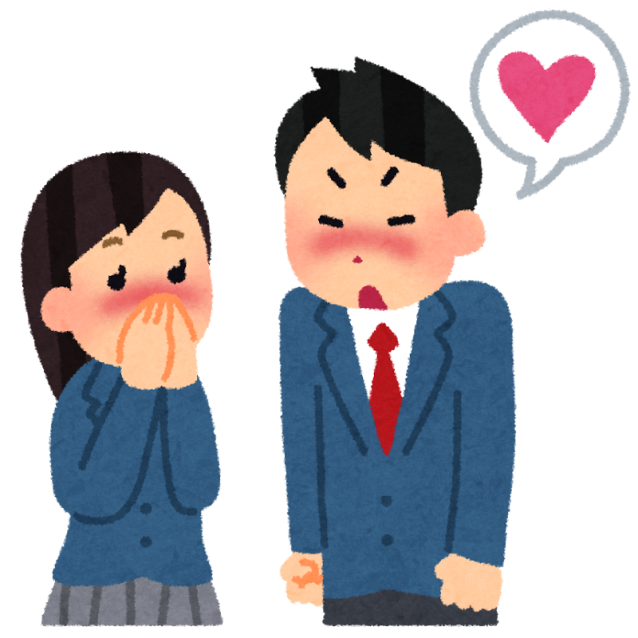 *きんちょうしますget nervous    *はずかしい shy